НАРУЧИЛАЦКЛИНИЧКИ  ЦЕНТАР ВОЈВОДИНЕул. Хајдук Вељкова бр. 1, Нови Сад(www.kcv.rs)ОБАВЕШТЕЊЕ О ЗАКЉУЧЕНОМ УГОВОРУ У  ПОСТУПКУ ЈАВНЕ НАБАВКЕ БРОЈ 31-16-O, партија 9Врста наручиоца: ЗДРАВСТВОВрста предмета: Опис предмета набавке, назив и ознака из општег речника набавке: Дволуменски централни венски катетери за хемодијализу/плазмаферезу и материјал неопходан за спречавање инфекције и тромбозе ЦВК за потребе Клиничког центра Војводине - Дволуменски катетер сет за дуготрајну хемодијализу за ретроградно тунелирање са В врхом,15Ф, 27,31 или 50цм дужине од врха до CAFFA, по захтеву наручиоца33181520 – потрошни материјал за реналну дијализуУговорена вредност: без ПДВ-а  457.500,00 динара, односно  503.250,00 динара са ПДВ-омКритеријум за доделу уговора: економски најповољнија понудаБрој примљених понуда: 1Понуђена цена: Највиша:  457.500,00 динараНајнижа:  457.500,00 динараПонуђена цена код прихваљивих понуда:Највиша:   457.500,00 динара Најнижа:  457.500,00 динараДатум доношења одлуке о додели уговора: 22.03.2016.Датум закључења уговора: 12.04.2016.Основни подаци о добављачу:„Проспера“ д.о.о., Бул. краља Александра 309, БеоградПериод важења уговора: до дана у којем добављач у целости испоручи наручиоцу добра која су предмет овог уговора у максималној вредности до износа из члана 2. овог уговора, односно најдуже годину дана од дана закључења овог уговора.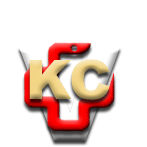 КЛИНИЧКИ ЦЕНТАР ВОЈВОДИНЕ21000 Нови Сад, Хајдук Вељка 1, Србија,телефон: + 381 21 487 22 05; 487 22 17; фаx : + 381 21 487 22 04; 487 22 16www.kcv.rs, e-mail: uprava@kcv.rs, ПИБ:101696893